San Manuel  School                                   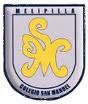 		Subject: English                                                   		Teacher: Marenka Pizarro A.		Grade: 1° BÁSICOENGLISH WORK INSTRUCTIONSNAME: ______________________________________________      Los alumnos deben trabajar en el libro de actividades (Activity book)I.- Página n° 5a) Actividad nro 1: trazar los nombres con lápices de coloresII.- Página n° 6: a)Actividad nro 1: leer y colorear de acuerdo al número y color que se indica para aprender su escritura (invitar a cantar la canción de los colores)III.- Página nro 11a)Actividad nro 4: trazar los números .Esta actividad consiste en que los alumnos identifiquen el nombre de los números en inglés del 1 al 10 (invitar a cantar la canción de los números)b) Actividad nro 7: Contar (por favor en inglés) y escribir el númeroOBJETIVOS DE APRENDIZAJE:Aprender a escribir los colores y números en inglésAprender a contar del 1 al 10 en inglésHABILIDADES / DESTREZAS:Expresión escritaAplicacíon